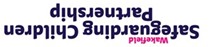 W	hat to do if a Student Discloses?D on't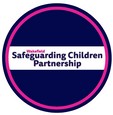 React strongly Rush the childShare personal experiencesStop a child talking - they have chosen you to tellAsk leading questions (that require a yes no response) That’s a nasty bruise did you get it playing football? Did dad do that?Victim blame e.g. Why didn’t you tell me before? Why were you on that website? Avoid ‘why’ questions.Investigate or interrogatePromise confidentialityInterrupt or jump in too quickly with advice.Automatically offer physical comfort, students may be uncomfortable with this.Say you will make it better/fix it.Gossip afterwardsTake photos of injuries—use the body map instead Forget to record and report to DSL ASAP and check with DSL if any medical attention is required.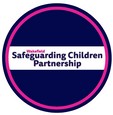 Remember it could lead to investigation, keep records clear and professional. If a student starts to tell and then stops - offer reassurances, signpost to other members of staff or to Childline.